高森町営学生寮について（資料編）高森町教育委員会事務局高森高校マンガ学科推進室様式第１号（第４条関係）高森町営学生寮入寮申請書令和　　年　　月　　日　高森町教育長　様入寮学生氏名　　　　　　　　　　　　　　　　自宅の住所　　　　　　　　　　　　　　　　保護者氏名　　　　　　　　　　　　　　㊞このたび高森町営学生寮たかもりベースに入寮したいので、許可されるよう申請します。なお、入寮許可後は諸規則に従い、寮生としての本分を守ります。もし、諸規則に違反し、寮の規律を乱すようなことが生じた場合は、自ら退寮することを誓約します。（添付資料）①高森高校合格通知書（前期選抜試験）の写し又は高森高等学校後期選抜試験受験票の写し②入寮希望者個人票添付書類入寮希望者個人票１　連絡関係資料２　生徒状況様式第３号（第４条関係）身元保証書   入寮学生住　　所　　　　　　　　　　　　氏　　名　　  　　　　　　　　　生年月日　　　　　年　　月　　日　上記入寮学生に関する身分上及びその他一切の責任について、入寮学生保護者と共にその責めを負うことを保証いたします。　　年　　月　　日　高森町教育委員会教育長　様保護者　　住　所　　　　　　　　　　　　　氏　名　　　　　　　　　　　　　㊞　　　　　　　　　入寮学生との関係　　　　　　　　　身元保証人　　住　所　　　　　　　　　　　　　　氏　名　　　　　　　　　　　　　㊞　　　　　　　　　入寮学生との関係　　　　　　　　　高森町営学生寮たかもりベースとの連絡用メールアドレス届令和　年　月　日高森町教育委員会教育長　様高森町営学生寮たかもりベースとの連絡用メールアドレスを下記の通り届出ます。　記届出者（入寮学生保護者）住　所　　　　　　　　　　　　　　　　　　　　　　　　　　　　　　氏　名　　　　　　　　　　　　　　　　　　　　㊞（備考）メールアドレスの登録は入寮学生１名につき１アカウントとしてください。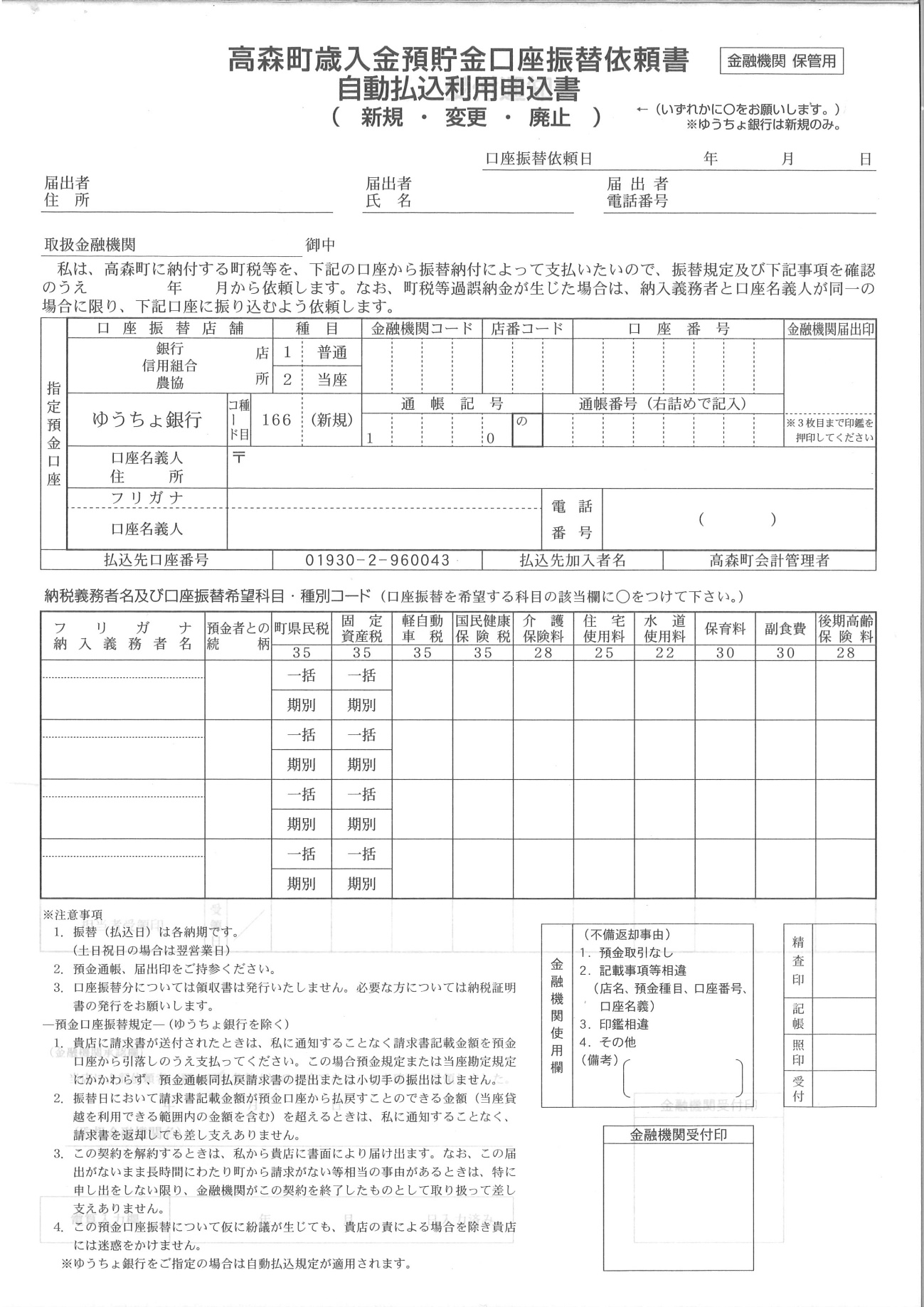 本書は２枚複写の手書き様式の為参考添付です。原本は、入寮説明会時に配布致します。様式第２号（第６条関係）外泊届年　　月　　日たかもり時空和ベース　寮監　様　　　　棟　　　　　　　号室入寮学生氏名　　　　　　　　　保護者氏名　　　　　　　　　　下記の理由により、次の期間外泊を届け出ます。記（確認）様式第１号（第５条第４項関係）欠食届年　　月　　日たかもり時空和ベース　寮監　様　　　　棟　　　　　　　号室氏名　　　　　　　　　　　　　下記の理由により、次の期間欠食を届け出ます。記１　欠食の理由　（帰省　・　部活動の遠征等　・　就職進学活動等　・その他（　　　　））２　欠食の期間　　自：　年　月　日（曜）の（朝・昼・夕）食から　　至：　年　月　日（曜）の（朝・昼・夕）食まで（確認）様式第４号（第５条関係）退　　寮　　届このたび、下記の事由により退寮いたしますのでお届けします。　　年　　月　　日　高森町教育委員会教育長　様第　　学年　　組　入寮学生氏名　　　　　　　　　　　　　　　保護者氏名　　　　　　　　　　　　　　㊞記１　退寮年月日　　　　　　　年　　月　　日２　退寮事由本人の携帯電話（　　　　－　　　－　　　　）生年月日　　 年 　月 　日本人の携帯電話（　　　　－　　　－　　　　）出身校中学校本人の携帯電話（　　　　－　　　－　　　　）都道府県入学学科□普通科グローカル探究コース□マンガ学科連絡先自宅の住所　〒電話番号　（　　　　　－　　　　－　　　　）□　自宅　□　携帯電話　□その他（職場等）自宅の住所　〒電話番号　（　　　　　－　　　　－　　　　）□　自宅　□　携帯電話　□その他（職場等）自宅の住所　〒電話番号　（　　　　　－　　　　－　　　　）□　自宅　□　携帯電話　□その他（職場等）入寮を希望する寮施設□　高森町営学生寮たかもりベース（Ａ棟）※男子寮□　高森町営学生寮たかもりベース（Ｂ～Ｄ棟）※女子寮□　高森町営学生寮たかもりベース（Ａ棟）※男子寮□　高森町営学生寮たかもりベース（Ｂ～Ｄ棟）※女子寮□　高森町営学生寮たかもりベース（Ａ棟）※男子寮□　高森町営学生寮たかもりベース（Ｂ～Ｄ棟）※女子寮氏名住所　〒電話番号　（　　　　　－　　　　－　　　　）□　自宅　□　携帯電話　□その他（職場等）氏名住所　〒電話番号　（　　　　　－　　　　－　　　　）□　自宅　□　携帯電話　□その他（職場等）氏名住所　〒電話番号　（　　　　　－　　　　－　　　　）□　自宅　□　携帯電話　□その他（職場等）既往症の有無無 ・ 有無 ・ 有アレルギーの有無無 ・ 有無 ・ 有血液型　　型（ＲＨ　+・－）〇「有」の場合、舎監等の注意すべき点をお書きください。〇食材制限がある場合は、具体的にお書きください。〇「有」の場合、舎監等の注意すべき点をお書きください。〇食材制限がある場合は、具体的にお書きください。〇「有」の場合、舎監等の注意すべき点をお書きください。〇食材制限がある場合は、具体的にお書きください。〇「有」の場合、舎監等の注意すべき点をお書きください。〇食材制限がある場合は、具体的にお書きください。〇「有」の場合、舎監等の注意すべき点をお書きください。〇食材制限がある場合は、具体的にお書きください。〇「有」の場合、舎監等の注意すべき点をお書きください。〇食材制限がある場合は、具体的にお書きください。〇「有」の場合、舎監等の注意すべき点をお書きください。〇食材制限がある場合は、具体的にお書きください。性格等性格等性格等性格等性格等性格等性格等通学、生活における自転車利用の意向有　・　無通学、生活における自転車利用の意向有　・　無帰省時の交通手段（　　　　　　　　　　）帰省時の交通手段（　　　　　　　　　　）帰省時の交通手段（　　　　　　　　　　）学校部活動の意向有　・　無学校部活動の意向有　・　無入寮学生氏名連絡用メールアドレス外泊理由□　帰省のため□　部活動・クラブ活動のため□　就職進学活動のため外泊期間自：　年　月　日（　）　　時から至：　年　月　日（　）　　時まで　　　外泊先（行先）（住所）連絡先※連絡の取れる番号を記載外泊時の移動手段往路復路帰寮予定日時年　月　日　時ごろ帰寮予定受付年月日寮監教育委員会事務局帰寮確認受付年月日寮監食事提供事業所教育委員会事務局